21. (szerda)	    Felvételi tájékoztató az 1. évfolyamra jelentkezők számára 17 h  24. (szombat)	    A szülői munkaközösség bálja27. (kedd)	    1. évfolyam adventi koszorúkötése 17 h28. (szerda)	Fogadóóra az 1-4. évfolyam szülei részére     1630 h29. (csütörtök)	Fogadóóra az 5-11. évfolyam szülei részére   1630 hDecember01. (szombat)	Munkanap áthelyezés, december 24. (hétfő) ledolgozása	Adventi tanulói lelkigyakorlat.02. (vasárnap)	Diákmise a Székesegyházban 1030 h06. (csütörtök)	Szent Miklós ünnepe. Szeretetvásár15. (szombat)	Megemlékezés Brenner Jánosról, az intézmény névadójáról20. (csütörtök)	Betlehemi játék (de: felső tagozat, gimnáziumdu: 1600 h alsó tagozat, szülők, vendégek)21. (péntek)    	Tanítás nélküli munkanap, a diákoknak tanítási szünet.Téli szünet:  	2018. december 27-től 2019. január 2-iga szünet előtti utolsó tanítási nap december 20. (csütörtök),a szünet utáni első tanítási nap 2018. január 03. (csütörtök)Január16. (szerda)	Leendő 1. évfolyamosok felvételi tájékoztatója	(1. alkalom) 1700 h17. (csütörtök)	Gimnáziumi felvételi tájékoztató 1700 h25. (péntek)	Első félév végeFebruár01. (péntek)	A szülők értesítése a tanulók félévi eredményéről	A gimnázium bálja (9-11. évfolyam).03. (vasárnap)	Diákmise a Székesegyházban  1030 h06. (szerda)	Az 1-4. évfolyam szülői értekezlete    17 h07. (csütörtök)	Az 5-11. évfolyam szülői értekezlete    17 h22. (péntek)	Farsangi délután a felső tagozat és a gimnázium részére	(5-8. évfolyam)Március01. (péntek)	     Farsangi délután az alsó tagozat részére.03. (vasárnap)	Diákmise a Székesegyházban  1030 h06. (szerda)	     Hamvazószerdai szentmise.	Tanulói lelkigyakorlat.	14. (csütörtök)	     Ünnepélyes megemlékezés nemzeti ünnepünkről15. (szerda)	Nemzeti ünnep20. (szerda)	Fogadóóra az 1-4. évfolyam szülei részére   1630 h21. (csütörtök)	Fogadóóra az 5-11. évfolyam szülei részére   1630 hÁprilis14. (vasárnap)	Virágvasárnap, szentmise a Székesegyházban (3-4. évfolyam)17. (szerda)    	Tanítás nélküli munkanap, a diákoknak tanítási szünet.Tavaszi szünet:  	2019. április 18-tól április 23-iga szünet előtti utolsó tanítási nap április 16. (kedd)a szünet utáni első tanítási nap április 24. (szerda)24 – 30.	Iskolanapok rendezvényei26. (péntek)	Tanítás nélküli munkanap (diákoknak tanítási szünet)	(Egyházmegyei versenynap)27. (szombat)	Bérmálás 10. évf. 10 óra Székesegyház30. (kedd)	Nyílt nap az 1-3. órában (minden tagozat)	Iskolánk és a Bartók Béla Zeneiskola közös hangversenyeMájus01. (szerda)	Munka ünnepe, tanítási szünet.02. (csütörtök)	Tanítás nélküli munkanap. Pályaorientációs nap.22. (szerda)	Országos idegen nyelvi mérés a 6. és 8. évfolyamon22. (szerda)	Az 1-4. évfolyam szülői értekezlete   17 h23. (csütörtök)	Az 5-11. évfolyam szülői értekezlete    17 h25. (szombat)	Családi nap a Szülői Munkaközösség szervezésében29. (szerda)	Országos kompetenciamérés a 6.; 8.; 10. évfolyamonJúnius03. (hétfő)	Gyermeknap04. (kedd)	Nemzeti Összetartozás Napja07. (péntek)	Osztálykirándulások 10. (hétfő)	     Pünkösdhétfő  14. (péntek)	Utolsó tanítási nap, a 8.a osztály ballagása.15. (szombat)	Te Deum (Székesegyház)17-tól (hétfő)	      Táborok tervezett kezdéseA 2018/2019-es tanév rendje, főbb eseményeiSzeptember05. (szerda)	Az alsó tagozat szülői értekezlete (és 8.m)	17 h06. (csütörtök)	A felső tagozat és gimnázium szülői értekezlete    17 h17. (hétfő)	Szüret az alsó tagozaton24. (hétfő)	Szent Gellért – napOktóber05. (péntek)	    Megemlékezés az aradi vértanúkról07. (vasárnap)	Diákmise a Székesegyházban 1030 h10. (szerda)	Fogadóóra az 1-4. évfolyam szülei részére	    1630 h11. (csütörtök)	Fogadóóra az 5-11. évfolyam szülei részére 	    1630 h13. (szombat)	Munkanap áthelyezés, október 22. (hétfő) ledolgozása	Tanítás hétfői órarend szerint.18. (csütörtök)	A 8.a osztályos tanulók szüleinek tájékoztatása a középiskolai felvételi eljárás rendjéről 17 h19. (péntek)	Megemlékezés nemzeti ünnepünkről (október 23.)     25. (csütörtök)	Gimnáziumi felvételi tájékoztató 17 hŐszi szünet :	2018. október 29-től november 2-iga szünet előtti utolsó tanítási nap október 26. (péntek),a szünet utáni első tanítási nap november 05.. (hétfő)November08. (csütörtök)	Színdarab Szent Márton életéről (Don Bosco színházterem)09. (péntek)	Szent Márton-napi lampionos felvonulás 4-5-6. évf. 18 h10. (szombat)	Szent Márton-napi ünnepi szentmise 10 hBOLDOG BRENNER JÁNOS 
ÁLTALÁNOS ISKOLA ÉS GIMNÁZIUM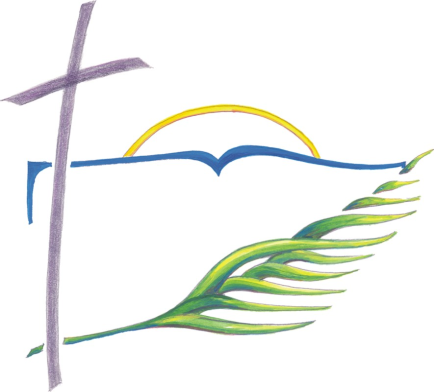 2018/2019. tanévTisztelt Szülők!Köszöntöm Önöket az új tanév kezdetén.Ezzel a tájékoztatóval informáljuk Önöket a tanév főbb eseményeiről és időpontjairól. Az esetleges időpontváltozásról időben tájékoztatást adunk.  A program az iskola honlapján is megtekinthető lesz: www.brenner.martinus.hu Kedves Szülők!Az iskolai megemlékezések, rendezvények ünnepélyességének fontos meghatározója a tanulók megjelenése is. A tanulók ünnepi  ruházata (az iskola szabályzata szerint):	- sötétkék v. fekete nadrág (nem farmer), illetve szoknya (térdig érő), - fehér ing, illetve fehér ingblúz, - a lányoknak iskolai gallér, a fiúknak iskolai nyakkendő.A nyakkendők és gallérok költsége:kis nyakkendő 1800,- Ft, nagy nyakkendő 2000,- Ft, gallér	3000,- FtTisztelettel kérem, hogy gyermekeiket ne engedjék el az ünnepi alkalmakra (pl.: nemzeti ünnepek, egyházi ünnepek, tanévnyitó, tanévzáró, ballagás, stb.) a megadottaktól eltérő ruházatban (kirívó, jelentősen eltérő ruházatban a tanuló nem vehet részt a rendezvényen).A testnevelés órán használatos ruházat fekete vagy sötétkék tornanadrág (a lányoknál elfogadható a tornadressz is) és „brenneres” póló, esetleg fehér póló. Kérem, hogy a tanulók megjelenése a hétköznapokon is legyen az iskola szellemiségéhez méltó.Külső megjelenéssel kapcsolatos elvárások: az intézmény tanulója megjelenésében is legyen ápolt, igényes, öltözködése és hajviselete gondozott, tiszta és különcségektől mentes. Ne fesse haját, arcát, körmét, ne viseljen testékszert, a fiúk fülbevalót. A pedagógus a tanulót feltűnő, kihívó öltözködése miatt figyelmeztetheti.Kérem Önöket, hogy figyeljenek gyermekeik iskolába érkezésének időpontjára (házirendünk szerint 7.30). A reggeli ima 7.40-kor kezdődik, erre minden diáknak az osztályteremben kell lennie.Továbbá kérem Önöket, hogy reggelente szabályosan használják az iskola belső parkolóját ezzel is segítve a többiek közlekedését. Az udvaron megállni (ki- és beszállás idejére is) csak a kijelölt várakozóhelyeken lehet. Kérem, hogy a reggeli időben az iskolából a körútra jobbra kanyarodva hajtsanak rá, ezzel is gyorsítva a közlekedést. 
A mozgássérült parkolót csak az arra jogosultak használják. Kérjük együttműködésüket az eredményes nevelőmunkához.Támogatásukat előre is köszönöm!						Tisztelettel:  Englert Zsolt							           igazgató